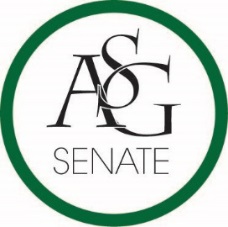 Senate MinutesSeptember 26th, 2017Graduate Education Auditorium, 6:00 PMCall to OrderRoll Call	a. 43 present 	b. 2 proxy 	c. 5 absent  Approval of the MinutesSpecial OrdersReports (5 minutes each)Special ReportsAdvisor, Michael McAllister—not here Graduate Assistants, Joshua Saraping and Sage McCoy—not herePresident, Andrew CounceUnited Way kicked off its university campaign and they are asking from students to give $1 each. The goal for students is $1,000. October is homecoming, It’s On Us Week, and Diversity/Inclusion week. Vice-President, Natalie CounceHonored a family member of the year, student that got the highest scores is Mary Kate Harrison is a graduate student. Harrison-Keasner family is 2017 Razorback Family of the year. Treasurer, Macarena Arce—not here. Secretary, Ashton YarboroughShe has her camera today and will take the rest of the pictures to follow the meeting. Encouraged senators to continue to share all ASG things on social media. Chief Justice, Cory English—not here. GSC Speaker, Arley WardGlad to see that we have two joint resolutions. POI—GSC meets once a month and he can coordinate legislation/resolutions. Cabinet ReportsChief of Staff, JT Hale—not here. FLF Coordinator, Abigail Walker—not here. Chair of the Senate, Colman BetlerAll proxy’s have full voting power. Coordinate GSC related items with Arley Ward. No meeting over fall break. Flash drives are ready and can be checked out following the meeting. Appointments, Nominations, and ElectionsPublic Comment (3 at 2 minutes each)Maria Calderon—voter registration. Old Business ASG Budget 2017-2018Authored by Treasurer, Macarena ArceOpened the floor to questions and none were present. Vote Count was 44 Pass and 0 Fail and 1 Abstentions. Internal Affairs Chair, Jacob BooneVoted to pass unanimously through committee. New BusinessASG Joint Resolution N0. 2 – Arkansas Union Food Court Expansion ActAuthored by Senator Josie DuBois, Director of External Relations Trevor Villines (time expired and was voted to be extended by 2 minutes) (time expired and was voted to be extended by 6 minutes) Wrote the resolution to acknowledge ASG’s support for the unions decision. Noted the expansion of space for lines and seating for students, and goal is to design around the 3 main vent hoods. Discussion was held over the fact of if it would be gutted or would be relocating things. Discussion was held over that the plans were done by the union and the budgets were completed but exact numbers are not known at this time. The goal is for it to be finished by Fall 2018. The restaurants decisions being added will be made by Chartwells. Referred to internal affairs committee. Sponsored by GSC Representative Caleb Conrad, Senator Brittany SmithAnnouncements  Treasurer Macarena Arce, PAB is having a session this week for RSO funding, tomorrow 5 pm room 112. Vice President Natalie Counce, announced that the Chancellors Ball is partnering with Headliners and it is on October 20th and tickets will be required. The chancellor will announce the homecoming court that night. A student has reached out to her regarding healthier options in the vending machines, asked for a senator to come to that meeting with her. Adjournment